Rybnik, dnia 28.06.2024 r.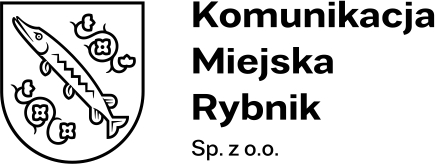 Nr postępowania: KMR/PU/07/2024Zbiorcze zestawienie ofert.dot.: postępowania o udzielenie zamówienia sektorowego prowadzonego na podstawie Regulaminu Udzielania Zamówień Sektorowych na dostawy, usługi 
i roboty budowlane w Komunikacji Miejskiej Rybnik Sp. z o.o. w Rybniku pn.: „Budowa pochylni dla osób niepełnosprawnych do lokalu użytkowego w budynku przy ul. Plac Wolności 14”.Nr ofertyFirma (nazwa) lub nazwisko oraz adres WykonawcyCena brutto [zł]Termin realizacji     
w dniach1Własnaenergia – Dagmar Szuścik ul. Powstańców Śląskich 119, 44-340 Łaziska   108 190,80 60